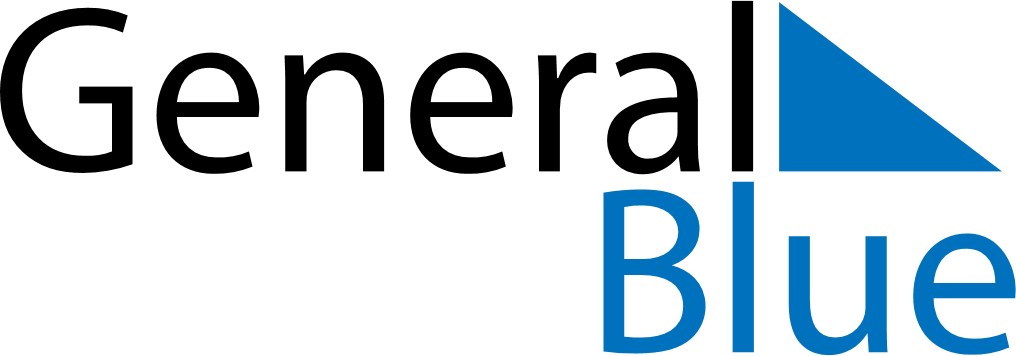 Weekly CalendarMarch 4, 2024 - March 10, 2024Weekly CalendarMarch 4, 2024 - March 10, 2024Weekly CalendarMarch 4, 2024 - March 10, 2024Weekly CalendarMarch 4, 2024 - March 10, 2024Weekly CalendarMarch 4, 2024 - March 10, 2024Weekly CalendarMarch 4, 2024 - March 10, 2024MondayMar 04TuesdayMar 05TuesdayMar 05WednesdayMar 06ThursdayMar 07FridayMar 08SaturdayMar 09SundayMar 106 AM7 AM8 AM9 AM10 AM11 AM12 PM1 PM2 PM3 PM4 PM5 PM6 PM